Resoluciones #161 - #183Resoluciones #161 - #183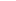 